Required Staff and Student Trainings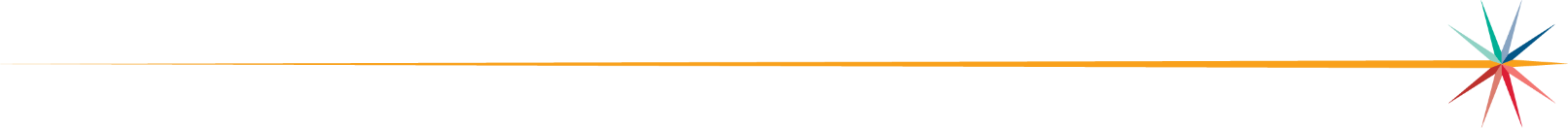 CFR= Code of Federal RKAR= Kansas Administrative Regulations KSA= Kansas Statutes AnnotatedOSHA = Occupational Safety and Health Administration, US Department of Labor USC = US CodeFrequencyWho is TrainedTopicOptional ResourceRegulationContactAnnualAll staff, students, and familiesBullyingBullying Statute Training VideoKSA-72-6147Kent Reed kreed@ksde.orgAnnualStudents & All StaffSexual HarassmentKansas Humans Rights CommissionTitle IVLocal AttorneyAnnualAll Staff(one hour)Suicide Prevention & AwarenessSuicide Prevention: InterventionKSA 78-6284KAR 97-31-32Trish Backmantbackman@ksde.orgAnnualHomeless Liaison & StaffEducation for the Homeless Title IXWorn Out Welcome Mat- Diane NilanMcKinney-Vento Act 42USC 11432Maureen Ruhlman mruhlman@ksde.orgAnnualAll StaffEmergency Safety Intervention (ESI)ESI PD SeriesKSA 72-6151-6158KAR 91-42-1-7Trish Backman   tbackman@ksde.orgAnnualSelect StaffBloodborne PathogensOSHA Bloodborne Pathogen TrainingOSHA Standard 1910-1030County Health Department or KDHEAnnualNegotiation TeamNegotiationsGreenbushKSA 72-2228KASB/KNEAAnnualPDC MembersProfessional Development Council (PDC)KSDE Professional LearningKAR 91-1-217 (b)(1)Ed Kalas ekalas@ksde.orgOnceSuperintendent or DesigneeJuvenile JusticeMitigating Juvenile Exposure to the Criminal Justice System Pt. 1 & 2KSA 75-763John Calvert jcalvert@ksde.orgOnceTransportation SupervisorsReasonable SuspicionDistrict’s Drug Consortium49 CFR 382.603Keith Dreiling kdreiling@ksde.orgOnceStudents(Grades 9-12)First Aid, (CPR)American Heart AssociationKS Health Education Standard 8Local AgencyAnnualAll StaffAbuse Prevention & Mandated ReportingCPS Mandated Reporter TrainingCurrently Processing at AG OfficeTrish Backman      tbackman@ksde.orgOnceBus Staff12 Hours Behind the Wheel(before transporting)Local PlanKAR 91-38-6Keith Dreiling kdreiling@ksde.orgAnnualBus Staff10 Safety MeetingsLocal PlanKAR 91-38-3Keith Dreiling kdreiling@ksde.orgEvery 2 yearsBus StaffFirst Aid/CPRSchool Bus Safety Listserv (online prohibited)KAR 91-38-6Keith Dreiling kdreiling@ksde.orgEvery 3rd yearBus StaffDefensive Driving(Accident Prevention)School Bus Safety Listserv(online prohibited)KAR 91-38-6Keith Dreiling kdreiling@ksde.orgAnnualElem. Teachers, EC Teachers, Special Education Teachers, ELA 5- 12 Teachers, Reading Specialists, School PsychologistsStructured Literacy and/or DyslexiaLocal PlanKSA 72-8193HB 2602Laurie Curtislcurtis@ksde.orgAnnual(recommended)Athletic CoachConcussion(Recommended)Protocol & Required Parent Release FormKSA 72-135KSHSAAAnnual(if maintaining emergency medication)Select StaffEmergency Medication AdministrationKansas School Nurses OrganizationKSA 72-6283KSA 65-2872bLocal AgencyAnnualSelect StaffCardiac Emergency ResponseKansas Department of Health and Environment2024 SB 19Kansas Department of Health and EnvironmentFor more information, contact:Gabrielle HullLegislative AnalystDivision of Fiscal and Administrative Services(785) 296-7840ghull@ksde.org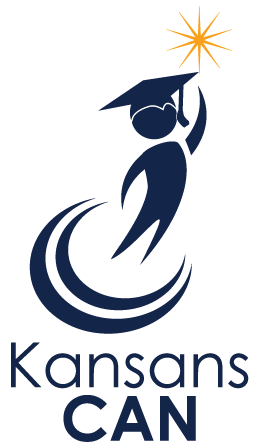 Kansas State Department of Education900 S.W. Jackson Street, Suite 102Topeka, Kansas 66612-1212www.ksde.org